OSNOVNA ŠKOLA IVANA BRNJIKA SLOVAKA, JELISAVAC               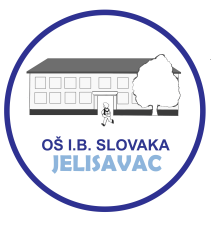                             JELOVNIK                 šk. god. 2023./2024.        prvi tjedan        27. studenoga  – 1. prosinca 2023.DANčetvrti tjedanPonedjeljakSENDVIČMLIJEKOBANANA UtorakŠPAGETE BOLONJEZKUPUS SALATA CEDEVITA KRUŠKASrijedaHOT DOG CEDEVITAJABUKAČetvrtakGRAH S KOBASICOMKRUHSALATAMANDARINE/JABUKEPetak DOMAĆE LEPINJEMLIJEKOMILCH SCHNITTE